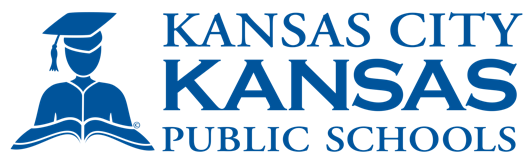 Best Practices for School WebsitesImportant Dates: School website content must be updated by May 16, 2019Content will be moved from current sites to newly created WordPress sites.All schools will be live by May 31, 2019. (The WordPress sites have already been created.) If you have content changes for your site between May 31, and the start of the new school year, please contact Mike Keener.We will send out dates/times for training sessions during the start of the 2019-20 school year. Remember, if you do not have a site, or you are unable to update your current site, you will need to send changes in a word document to Mike Keener.  Please contact Mike Keener at 913.279.2236 or Michael.keener@kckps.orgLeadership:Select a webmaster and two assistants to help with updating the website. These individuals should meet regularly and discuss a timeline for updating the site.Design:Make sure students are not on the opt-out list before placing photos on the website.The district’s Communications Team has selected a template that will be used by all the schools. The design and color will be adapted for each school as needed. There may be additional tweaks to the site as we move forward. Use headers and paragraphs to help break-up content (Proper syntax and standards will be addressed during training.)Content:Embodies the unique culture and identity of the school and districtMission, Vision, Values – possible homepage materialWelcome letter from principal (2-3 paragraphs) – possible homepage materialFaculty and Staff page Create table with photo, name, title and email addressPlease speak with the Communications Department about options for photos. VideoConcise videos are a good way of communicating valuable information.YouTube only and embed on the page (Mike Keener will help with this.)Pages should be organized in an intuitive manner allowing visitors to find informationContact Mike Keener about new pages you want created. NewsInteresting and useful information could include the following:School Supplies List Uniform requirements and where to buy them Open HouseSchool recitals and theatre productionsGuest speaker information Awards and RecognitionsSocial media buttonsLink to the school’s and district’s social media sitesSchool district websiteLink to the district websiteCalendar (Preferably a Google Calendar with Cal Link attached.)Provide information about key dates and events District logoUse the correct logo with the cap and gownUse the school logoUpdates:Update the website weekly with fresh content, pictures, videos, etc.Add information needed by parents, students and community regularlySurvey your audiences regularly to find out if the site is meeting their communication needs About Us Page suggestions:School MottoDate Founded:Grades:Number of StudentsNumber of Faculty:DemographicsSchool Colors:School MascotHistory (Mike Keener can provide a lot of this information.)Next Steps:Website content must be updated by May 16, 2019Content will be moved from current sites to newly created WordPress sites.All schools will be live by May 31, 2019. (The WordPress sites have already been created.) If you have content changes for your site between May 31, and the start of the new school year, please contact Mike Keener.We will send out dates/times for training sessions during the start of the 2019-20 school year. Once staff has been trained, it will be up to each school to create and update content for their websites.Remember, if you do not have a site, or you are unable to update your current site, you will need to send changes in a word document to Mike Keener.  Please contact Mike Keener at 913.279.2236 or Michael.keener@kckps.org for help or for more information.Melissa Bedford Fears at 913.279.2225 or Melissa.bedfordfears@kckps.org.  